Stredná odborná škola,  Markušovská cesta 4, 052 01 Spišská Nová Ves      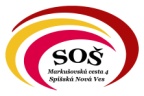 INFORMÁCIA O ZADANÍ ZÁKAZIEK  NA  OBSTARANIE TOVAROV, SLUŽIEB A PRÁCv súlade s §9 ods. 9 zákona č. 25/2006 Z.z. o verejnom obstarávaní v znení neskorších predpisovPoznámky:Platí pre predpokladanú hodnotu zákazky, ktorá je rovnaká alebo vyššia ako 1000 € /rok , alebo počas trvania zmluvy, ak je zmluva  uzavretá na dlhšie obdobie ako 1 kalendárny  rok. Zverejnenie je povinné najmenej 3 pracovné dni pred jej zadaním, v prípade časovej tiesni najneskôr v deň zadania. Verejný obstarávateľ  je  do dňa nasledujúceho po dni zriadenia elektronického úložiska na ÚVO, oprávnený splniť povinnosť uverejnenia informácií a dokumentov, ktoré sa uverejňujú v PROFILE, uverejnením na jeho  webovom sídle.P. č.Deň zverejnenia                  Predmet zákazkyDohodnutá cena zákazky (v € bez DPH)Termín zadania zákazky (uzavretia zmluvného vzťahu) 1. 8.10.2013http://www.vucke.sk/APIR/sk/Urad_KSK/Zmluvy_obj_fakt/Stranky/VO_SOS_SNV_Markusovska_cesta4.aspxZákazka na dodanie tovaru: "Didaktické pomôcky – stavebné a strojárske predmety"4 575,75  €07.11.2013